Edwin Ward Moore SquadronTexas Navy AssociationApril 10, 2016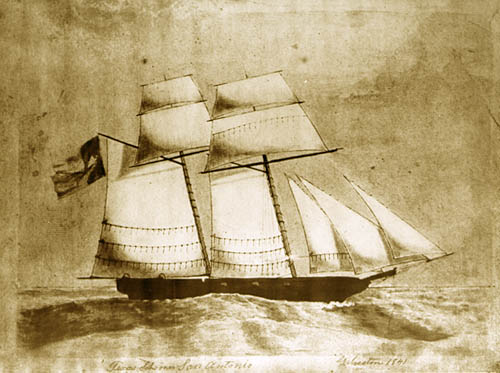 San Antonio Schooner-of-WarTexas Land & Cattle Restaurant6007 North IH-35Austin, TX 78723                         Pledge to U.S. Flag“I pledge allegiance to the Flag of the United States of America and to the Republic for which it stands, one Nation under God, indivisible, with Liberty and Justice for all.”                        Pledge to Texas Flag“Honor the Texas Flag; I pledge allegiance to thee, Texas, one state under God, one and indivisible.”        E. W. Moore Squadron MissionThe Edwin Ward Moore Squadron mission is to bring together in fellowship individuals interested in preserving and disseminating the history of the Texas Navy, and to promote awareness of the Texas Navy’s crucial importance during the Texas Revolution and the years of the Republic.     1300 ~ Call to Order – Admiral Wayne Courreges    Opening Ceremony – Admiral Mike Young     Invocation -           Admiral Gordon Kelso    Recognition of Guests:  Admiral Wayne Courreges    Announcements - Admiral Wayne Courreges    Washington on the Brazos Event –                               Admiral Larry Schroeder    French Legation Event – Admiral Karen Thompson    Executive Officer Report – Admiral Andy Barkley    Financial Officer Report – Admiral Hugh Hornsby	    Liaison Officer Report – Admiral Tom Hauser    Chaplain Report – Admiral Gordon Kelso    Induction Ceremony – Admiral Wayne CourregesAdmiral Hugh Hornsby	         Squadron Bylaws Acceptance – Review & Vote    Introduction of Guest Speaker -	 Admiral Mike Young                               Judge John Powers    1500 - Departure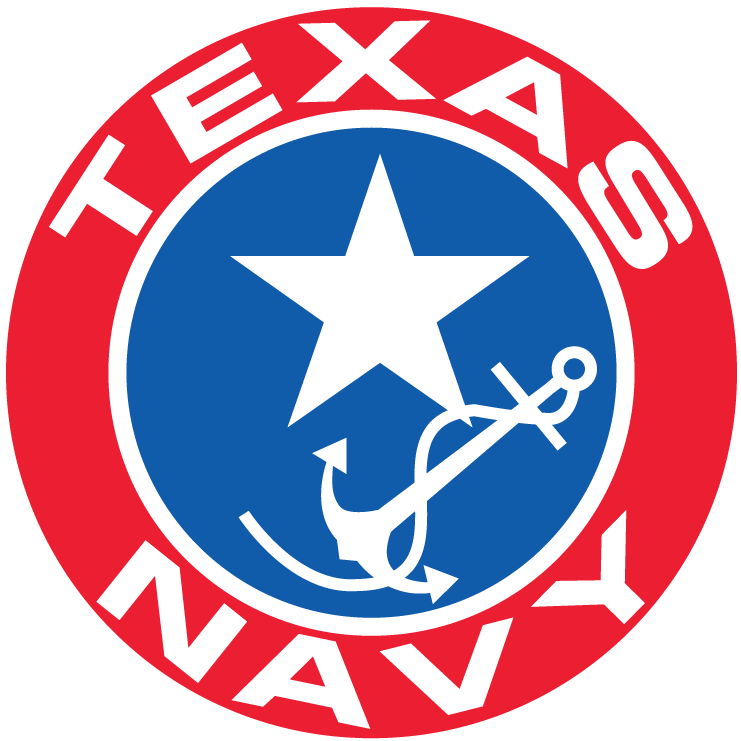 